Millerton NewsJune 2018Principal:  Tom McCabe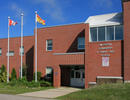 UNB MATH COMPETITIONCongratulations to Dustin Stewart and Alex Stewart for competing in the Math Competition.  Well Done!SPEEDWAY MIRAMICHI TICKETS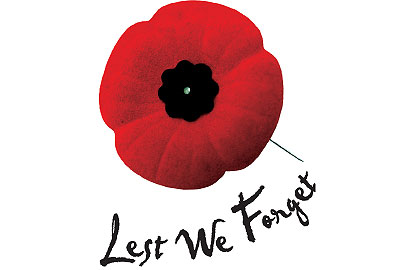 Congratulations to Max Green for winning the Speedway Miramichi Tickets and a big thank you to everyone who gave their support.TURNAROUND ACHIEVEMENT AWARDA Big Congratulations to Lauren Kelly in the grade 6 class who will be receiving the Turnaround Achievement Award on June 12, 2018.  SPELLING BEEOur school spelling bee will be held on Friday, June 4.  Good luck to everyone!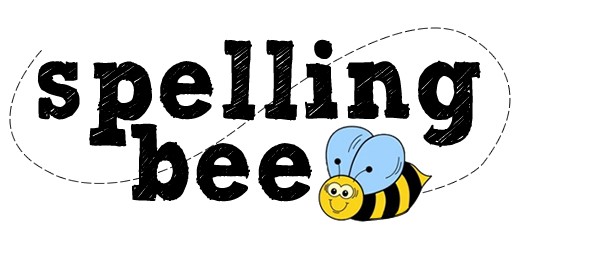 HOME AND SCHOOL NEWSK-4 FIELD TRIPOur K – 4 students will be going to MVHS for swimming and to Dairy Queen for lunch and bowling on Friday, June 15.  The bus will leave the school at 8:30 am.  Snacks and lunch will be provided.  Students will be back to the school by 2:00 pm.MIDDLE SCHOOL FORMALOur middle school formal will be Thursday, June 14.  Meet and Greet will be from              6:30 - 7:00 pm and the dance will be from 7:00 - 9:00 pm.  Cost is $5.00.  Music is by      Kyle Richardson.  Please pay Stephanie at the office as soon as possible for tickets. SAYING GOODBYE IS NEVER EASYGood luck to all the Grade 8 students who are moving on to other schools next year.  We wish you all the best of luck in the future.  Remember to study hard and that anything is possible.CLASS OF 2018Dylan Bourque							Tyler MullinJulia Green								Sydney MurrayNicole Hogan								Alex StewartTristan Kenny								Dustin StewartJamie Mullin								Brie Wilson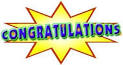 DISCOVER 2018A big thank you to Mr. McCabe for making this day such a great event for our students to participate in.  Our students worked very hard on their projects to make them very presentable.  Our school was well represented.  Thanks to all the parents for taking their children.  Also congratulations to Jack Barry for winning the 3D printer!ARCHERY COMPETITIONCongratulations to all our archery competitors also a big congrats to Andy Murray for placing 3rd in his division.RETIREMENTWe would like to congratulate Ms. Hayes on her upcoming retirement.  We wish her many years of relaxation, fun and adventures as she continues her journey.  All the best!! IMPORTANT DATES June 1 – First Responders Day – Free BBQ LunchJune 1 – Jump Rope for Heart DueJune 4 – School Spelling BeeJune 5 – Credit Union Banking DayJune 11 - Grade 8 Banquet – 6:00 pmJune 12 – Turn Around Achievement Awards – Rodd MiramichiJune 14 - Middle School Prom – Meet and Greet - 6:30 - 7:00 pm.  Dance 7:00 – 9:00 pmJune 15 – K-4 Field Trip to MVHS – Swimming, Dairy Queen for Lunch and Bowling     8:30 am – 1:30 pm.  More details to follow.June 16 – Go for 42 EndsJune 18 – Grade 3, 4 & 5 to JMH – Track & Field DayJune 22 – Awards Ceremony June 22 – Last Day of Classes June 24 – Mango Kids Fun Run September 4 – First Day of Classes for StudentsSeptember 5 – Picture Day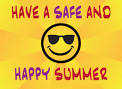 School Resumes September 4, 2018Picture Day September 5, 2018